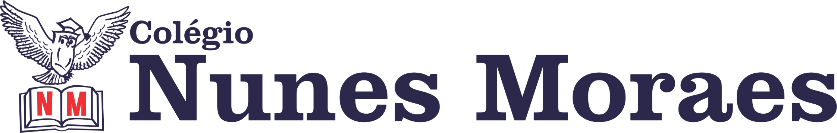 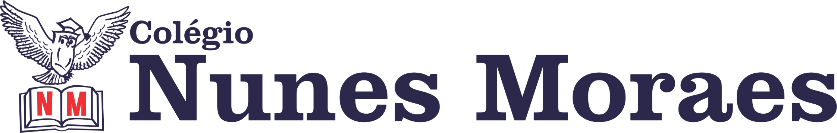 DIA: 01 DE JUNHO DE 2020 - 4°ANO E.F1ªAULA: PORTUGUÊS Componente curricular: Língua Portuguesa(Capítulo 07) – págs.: 32 a 35.Objetivos de conhecimento: Leitura/escuta: Artigo de divulgação científica; Práticas de oralidade.Aprendizagens essenciais: Ler e compreender textos expositivos, considerando a situação comunicativa e o tema/assunto do texto.Link da aula: https://youtu.be/1deDwalCrfQRoteiro da aula:Abertura do capítulo 07: Frio na barriga pág.:32;Leitura dos textos presentes nas págs.:32 e 33;Atividade de casa: questão 1 pág.:34;Leitura e explicação da atividade págs.:34 e 35;Tempo para concluir a atividade de sala e tirar dúvidas pelo whatsapp com a professora.2ªAULA: PORTUGUÊS Componente curricular: Língua Portuguesa(Capítulo 07) – págs.: 36 e 37.Objetivos de conhecimento: Leitura/escuta: poema; Práticas de oralidade.Aprendizagens essenciais: Ler e compreender características do poema e realizar interpretação textual sobre o tema/assunto do texto.Link da aula: https://youtu.be/w8CLVJkQ2usRoteiro da aula:Leitura do texto “Medo” pág.:36;Observações sobre o que o texto explana e características do gênero textual poema pág.:36;Atividade sobre interpretação textual pág.:37;Tempo para concluir a atividade de sala e tirar dúvidas pelo whatsapp com a professora.3ªAULA: MATEMÁTICA Objeto de conhecimento:  A arte da multiplicação. Aprendizagens essenciais: Utilizar estratégias diversas, como cálculo por estimativa e cálculo mental, e/ou técnicas operatórias convencionais, como algoritmo formal e uso da calculadora, para resolver problemas, envolvendo multiplicações, possibilitando o desenvolvimento de diversas estratégias de cálculo. Olá querido aluno(a)! Hoje você vai estudar usando um roteiro de estudos. Mas o que é um roteiro de estudos? É um passo a passo pensado para te auxiliar a estudar o assunto da aula em vídeo de uma maneira mais organizada. Fique ligado! O roteiro a seguir é baseado no modelo de estudo à distância, em que você vai estudar utilizando seu material didático, referente à disciplina que irá estudar, aula em vídeo e WhatsApp. Link da aula: https://youtu.be/YBpL2M88WdUAtividades propostas: Explicação dos assuntos que serão abordados em sala de aula; Resolução das atividades de classe na página 30 do livro de Matemática, questões 9 à 12.  Tempo para resolução de atividades: 15 minutos. Explicação das páginas 6 e 7 no caderno suplementar do capítulo 6 de Matemática. Resolução da atividade no caderno suplementar do capítulo 6 de Matemática, nas páginas 7 e 8, questões 1 à 3. Tempo para resolução de atividades: 15 minutos. Orientações sobre a atividade de casa no caderno suplementar na página 9, questões 4 e 5. Tempo para resolução de atividades: 10 minutos. Envio de fotos das atividades para as professoras de acordo com sua turma e retirada de dúvidas no WhatsApp.Momento de interação: Uso do Google Meet.Senhores responsáveis, hoje às 10:30h, disponibilizaremos um link direto na lista de transmissão para o nosso primeiro encontro através Google Meet (um aplicativo que pode ser instalado através do Playstore nesse link: https://play.google.com/store/apps/details?id=com.google.android.apps.meetings ). 	Essa ferramenta será usada com o objetivo de haver uma maior interação entre alunos e professoras. Os encontros serão todas às segundas, quartas e sextas às 10:30h da manhã. Desde já, agradecemos toda a colaboração de vocês.